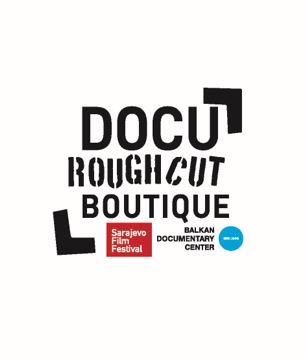 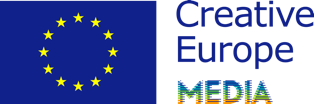 Let’s welcome the next call of entries of the 13th DOCU ROUGH CUT BOUTIQUE edition!Organized by Sarajevo Film Festival and Balkan Documentary Center, Docu Rough Cut Boutique is a platform dedicated to documentary projects in the advanced phase of the editing process.Previous projects that have participated at the Docu Rough Cut Boutique include among others: HER MOTHERS (Hot Docs 2020), HOLY FATHER (Sarajevo FF 2020), THE OTHER SIDE OF EVERYTHING by Mila Turajlić, (Winner of the Best Feature-Length Documentary at IDFA), THE MAGIC LIFE OF V by Tonislav Hristov (World Cinema Documentary Competition at Sundance Film Festival), SRBENKA (awarded at Visions du Reel) SOFIA'S LAST AMBULANCE (La Semaine de la Critique Cannes), TOTO AND HIS SISTERS (Tribeca Film Festival).With this in mind, we would like to invite you to apply for our next edition in 2023!From year to year, we work on our formula to improve and perfect it. We are offering maximum of our abilities to our project teams. Our team is very eager to see your upcoming documentaries and offers tailor-made training to five projects from the region of South-East Europe. The workshop will take place in three parts and in order to apply, you have to submit a minimum of 60 minutes material. The programme is organized in three working modules: Sofia (first week of April 2023), Budapest (June 2023) and Sarajevo (August 2023). The workshop progamme includes editing tutorials, group sessions and individual meetings with renowned documentary experts and professionals. The programme culminates at the Sarajevo Film Festival where five projects will be presented to the CineLink Industry Days decision makers (funders, sales agents, distributors, broadcasters, and festival programmers) with the aim of assisting their completion and enhancing their distribution and festival presentation possibilities. The submission deadline is January 20th, 2023.Projects coming from the following countries are eligible to apply:Albania, Bosnia and Herzegovina, Bulgaria, Croatia, Cyprus, Georgia, Greece, Hungary, North Macedonia, Malta, Moldova, Montenegro, Romania, Serbia, Slovenia, and  Ukraine (since 2022). Over the years, our mentors have been: Tom Ernst, Hanka Kastelicova, Noemi Schory, Cat Le Clef, Kirsten Johnson, Albert Elings, Ilian Metev, Ivo Trajkov, Dimitra Kouzi, Rebecca Camisa, Ollie Huddlestone, Maya Hawke, Dana Bunescu, Jordana Berg.Fees:The fee per team* amounts to €1000 and for all three modules covers:Tuition Accommodation and subsistence Partial Travel bursaries Accreditations and access to industry events*A Team consist of director and editor for the first two sessions and director and producer for the last one. The producer could also attend if he/she covers the additional subsistence expenses. Scholarships are available based on financial merits after the selection process has been completed. Timeline:Project Submission Deadline: 20 January 2023Announcements of results:  mid-February 2023First module: end of March/beginning of April  2023Second module: beginning of June 2023Third module: mid-August 2023In order to apply, please click here. Selection process:Please, submit your application by the deadline – 20th January. Our jury will review your rough cuts and make a shortlist of projects, which will then be invited for an online interview. Then, we will make the final selection. Official language of the workshop is English. All members of the team must be fluent in English in order to participate.  Chosen participants must be present at all projects‘ sessions.We are looking forward to receiving your projects!If you have any questions, please contact:Neda at email@bdcwebsite.com